COBBYS PET AIKO ušní kapky s mandlovým olejem pro čištění uší psů a kočekVeterinární přípravek určený pro zvířata. Forma produktu: Roztok na čištění uší. Složení: voda, izopropylalkohol, mandlový olej, výtažek z heřmánku, kyselina boritá, chlorofyl, parfém. Cílový druh: pro psy a kočky. Doporučené použití: Přípravek je vhodný pro rozpouštění a čištění nečistot z uší psů a koček. Pravidelné čištění uší napomáhá snížit riziko vzniku patologických změn. Díky mandlovému oleji regeneruje a posiluje ochrannou vrstvu pokožky. Lehce a hluboce se vstřebává, nevysušuje pokožku a jemně o ni pečuje. Dávkování a způsob použití: Čistý vatový tampon nebo gázový tampon namočte do přípravku, poté vytřete maz a nečistoty z ucha. Po nanesení se přípravek úplně odpaří. Pokud zaznamenáte zatuchlý, nepříjemný zápach nebo jiné příznaky zánětu, kontaktujte svého veterinárního lékaře. Upozornění: Přípravek používejte pouze podle návodu. V případě kontaktu s očima nebo poškozenou pokožkou okamžitě omyjte velkým množstvím vody. POZOR: Hořlavina! Skladování: do 25 °C, v suchu, chraňte před světlem a teplem. Uchovávejte mimo dohled a dosah dětí! Pouze pro zvířata!Způsob zacházení s nepoužitým materiálem a odpadem: Nepoužitý roztok a obalový odpad musí být zlikvidovány v souladu s místními právními předpisy.Doba použitelnosti: 1 rok od data výroby. Držitel rozhodnutí o schválení a distributor pro ČR: COBBYS PET ČR s.r.o., Tř. Míru 609/29, 779 00 Olomoucwww.cobbyspet.cz                 info@cobbyspet.cz       Číslo schválení: 188-24/CČíslo šarže a datum exspirace: uvedeno na obalu                                                                                            100 ml 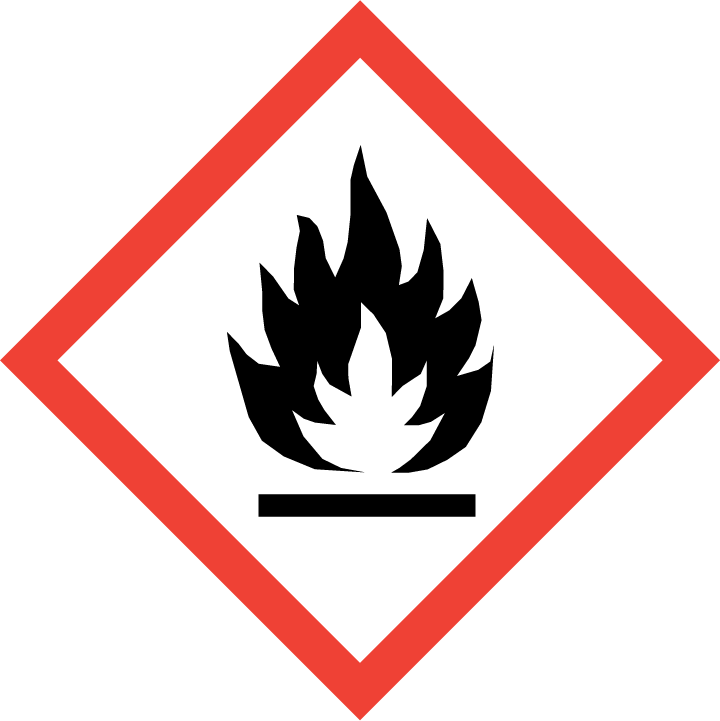 